Нормы физиологических потребностей в энергии и пищевых веществах в сутки для детей возрастных групп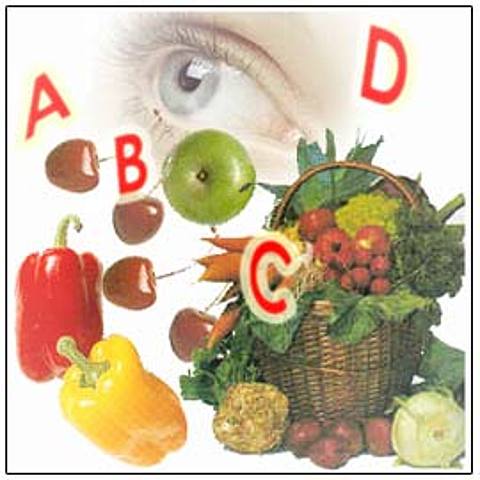  1 - 2   г.   2 - 3 г.  3 - 7  лет   Энергия (ккал)       1200    1560  1963Белок, г              36      59     73в т.ч. животный (%)                   70      65       60   Жиры, г               40      56    69Углеводы, г          174      215  275